الدرس الأول:  كان وأخواتها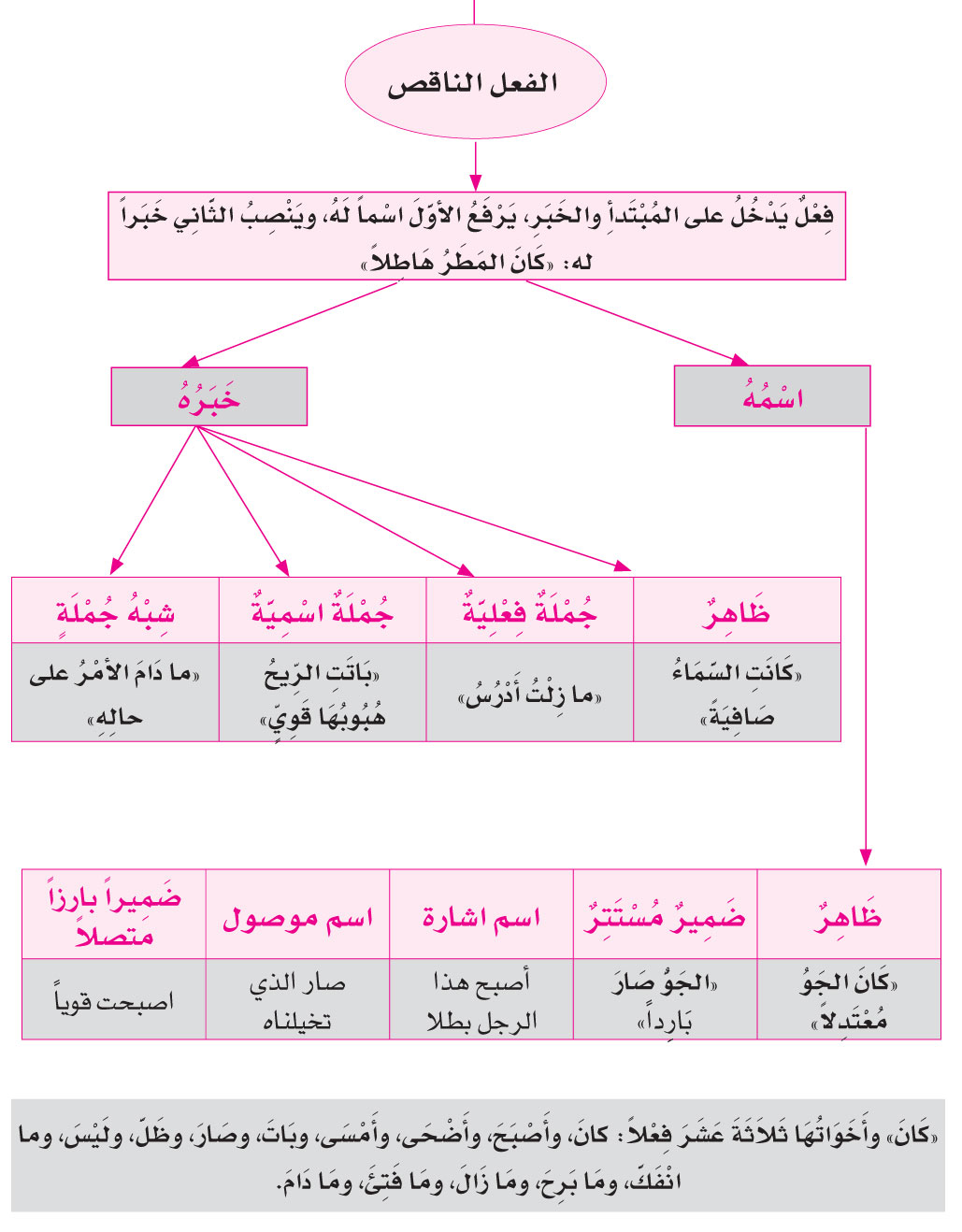 